Karta pracy ucznia.IMIĘ I NAZWISKO…………………………………………………………………………………………..Przyjrzyjcie się naturalnym okazom zbóż. Podpiszcie rysunki, wybierając odpowiednią nazwę: żyto, owies, jęczmień, pszenica, kukurydza, proso. Ile zbóż rozpoznaliście ?




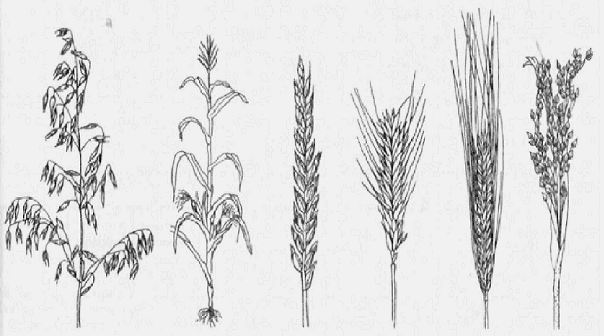 Jaki rodzaj łodyg mają zboża?

.......................................................................................
Jak nazywają się owoce zbóż i ich kwiatostany?

.......................................................................................
Jaki system korzeniowy mają zboża?

.......................................................................................
Uzupełnij tabelkę i zaznacz krzyżykiem, co otrzymujemy z niżej wymienionych roślin uprawnych?Do zbóż właściwych zaliczamy: ……………………………………………………………………………………………………………………………………………………………………………………………………………………………………………………………………………………..Owocem zbóż jest ………………………………………………………..Łodyga zbóż podzielona jest na ………………………………………., oddzielone od siebie ……………………………. Ostatnie …………………………………. nazywamy ……………………………..Liść flagowy to …………………………………………………, pełni funkcje w ……………………………………..Kwiatostan – kłos-  występuje u: ……………………………………………………………………………………………..Kwiatostan – wiecha - występuje u: ………………………………………………………………………………………..Rozwiąż krzyżówkę.


Zboże, z którego pozyskuje się mąkę pszenną.Pastewna roślina motylkowa uprawiana na paszę dla zwierząt.Zboże, z którego otrzymuje się mąkę żytnią.Roślina o jadalnych bulwach, z której można przyrządzać m.in. frytki.Roślina posiadająca kwiaty i nasiona zebrane w charakterystyczną kolbę.Cukrowy lub pastewny.Roślina zbożowa uprawiana na paszę dla zwierząt.Roślina przemysłowa, z której pozyskuje się olej i tkaniny.Roślina uprawiana jako nawóz zielony.Roślina przemysłowa, której produktem jest olej rzepakowy.


